6. Kontraktsvillkor6.1 Kontraktshandlingar och deras inbördes ordning	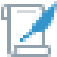 Det här kontraktsvillkoren gäller för avrop som grundar sig på SKL Kommentus Inköpscentral AB:s (”inköpscentralen”) ramavtal Yrkeskläder 2020 (”ramavtalet”).Kontraktsvillkoren reglerar förhållandet mellan den upphandlande myndigheten som är avropsberättigad inom ramavtalet (”den upphandlande myndigheten”) och den leverantör som antas för kontraktet genom avrop (”leverantören”).Med ”kontrakt” avses det avrop som görs från ramavtalet och leverantörens accept/bekräftelse på att avropet accepteras. . Med ”ramavtalsupphandlingen” avses den upphandling som har resulterat i ramavtalet.Ramavtalet har alla villkor fastställda för avrop. Det är därmed dessa – och inga andra – villkor som gäller mellan den upphandlande myndigheten och leverantören.I kontraktet ingår nedan angivna handlingar. Kontraktshandlingarna kompletterar varandra vid en tolkning av kontraktet. Om avtalshandlingarna är motsägelsefulla gäller de i följande ordning, om inte omständigheterna uppenbarligen föranleder något annat.Skriftliga ändringar och tillägg till kontraktet med bilagorKontraktet med bilagorSkriftliga ändringar och tillägg till ramavtaletRamavtalet med bilagorBilagor till kontraktsvillkorenBilaga 01 – KontaktpersonerBilaga 02 – UnderleverantörerBilaga 03 – PrisbilagaBilaga 04 – Villkor för E-handelBilaga 05 – PUB-avtal eller liknande6.2 Leverantörens åtaganden	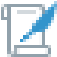 6.2.1 De produkter som kontraktet omfattar och leverantörens ansvar	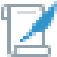 Leverantören ska tillhandahålla yrkeskläder enligt de krav och villkor som framgår av ramavtalet och dessa kontraktsvillkor.Leverantören ska aktivt skaffa sig kännedom om och följa de lagar, förordningar, myndighetskrav, regler, normer, standarder och föreskrifter som vid var tid gäller för leverantörens verksamhet.Leverantören har ett fullständigt och odelat ansvar för att fullgöra alla åtaganden och förpliktelser under kontraktet. Leverantören ska se till att på bästa sätt ta tillvara den upphandlande myndighetens intressen.Leverantören ska på egen bekostnad ha alla tillstånd m.m. som krävs för att leverantören ska kunna fullgöra sina åtaganden enligt kontraktet.6.2.2 Euroklass för fordon vid leverans av produkter	Leverantören ska säkerställa att fordon för leverans av produkter inom kontraktet minst uppfyller kraven enligt Euro V för tunga fordon och Euro 5 för lätta fordon.Utdrag från vägtrafikregistret kan komma att begäras in. Kravet gäller även för leveranser som utförs med ett nätverk av flera fordon.Vid uppföljning kan dokumentation som styrker att leverantören ställt motsvarande krav på underleverantör av transporttjänster komma att begäras in.6.2.3 Policy och rutiner för minskad klimatpåverkan från transport av 	produkter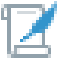 Leverantören ska under kontraktstiden ha policy, mål och rutiner som beskriver hur transport av produkter sker med lägsta möjliga klimatpåverkan enligt avsnitt "Policy och rutiner för minskad klimatpåverkan från transport av produkter" i ramavtalet. Den upphandlande myndigheten kan under kontraktstiden begära in dokumentation som styrker att a-e i det aktuella villkoret uppfylls. 6.2.4 Rapportering av leveransernas koldioxidutsläpp - gäller från och 	med den 1 juli 2023Från och med den 1 juli 2023 ska rapportering av koldioxidutsläpp från leveranser ska kunna tas fram per kontrakt, till självkostnadspris.Rapporteringen ska visa på de totala utsläppen av koldioxid (CO2-ekvivalenter) för den upphandlande myndighetens leveranser under deras valda tidsintervall. Statistiken kan baseras på schablonvärden för genomsnittligt koldioxidutsläpp för den fordonsflotta eller nätverk av fordon som använts. För beräkning kan standard SS-EN 16258:2012 (Metoder för beräkning och rapportering av energiförbrukning och utsläpp av växthusgaser inom transportsektorn, gods- och passagerartransporter) eller likvärdig beräkningsmetod tillämpas.Rapportering ska levereras inom 30 arbetsdagar från det att upphandlande myndighet inkommit med skriftlig förfrågan. Leverantören ska meddela den upphandlande myndigheten om självkostnadspriset, som ska godkännas av den upphandlande myndigheten, innan framtagandet av statistik påbörjas.6.2.5 Hållbara leveranskedjor	Leverantören ska vid kontraktsstat och under hela kontraktsperioden tillämpa ramavtalsvillkoren "Hållbara leveranskedjor". Det ska vara öppet för upphandlande myndigheten eller dess ombud att granska leverantörens policys och rutiner avseende hållbara leveranskedjor.6.2.6 Systematiskt miljöarbete	Leverantören ska vid kontraktsstat och under hela kontraktsperioden bedriva ett systematiskt och dokumenterat miljöarbete som är öppet för granskning av den upphandlande myndigheten eller dess ombud.6.2.7 Systematiskt kvalitetsarbete	Leverantören ska vid konstraktstart och under hela kontraktsperioden bedriva ett systematiskt och dokumenterat kvalitetsarbete som är öppet för granskning av den upphandlande myndigheten eller dess ombud.6.2.8 Systematiskt kemikaliearbete	I kontrakt som löper mer än ett år, ska leverantören senast ett år efter kontraktsstat och under hela resterande kontraktsperiod bedriva ett systematiskt och dokumenterat kemikaliearbete som är öppet för granskning av den upphandlande myndigheten eller dess ombud.6.2.9 Uppföljning och insyn	Leverantören ska ge den upphandlande myndigheten eller dess ombud tillträde till och insyn i sin eller underleverantörers verksamhet i den utsträckning som krävs för att den upphandlande myndigheten ska kunna kontrollera att leverantören lever upp till sina åtaganden enligt kontraktet samt villkoren i "Hållbara leveranskedjor" i ramavtalet. Skyldigheten att ge tillträde och insyn gäller till och med ett år efter det att kontraktet har löpt ut.För uppföljning av villkoren i "Hållbara leveranskedjor" i ramavtalet kan den upphandlande myndigheten, eller dess ombud, komma att granska tidrapportering, scheman, lönespecifikationer och anställningsavtal. Sådan granskning ska vara förenlig med dataskyddsförordningen. Den upphandlande myndigheten eller dess ombud ska också ha möjlighet att intervjua arbetstagare som omfattas av dessa villkor.Leverantören ska utan kostnad medverka vid den upphandlande myndighetens uppföljning av kontraktet, oavsett vilket eller vilka villkor som följs upp.6.2.9.1 Särskilt om uppföljning av hållbarhetskrav	Leverantören ska på den upphandlande myndighetens begäran uppvisa dokumentation som styrker att hållbarhetskraven i avsnitt 3.11.7 "Miljö och hållbarhet" (område A) respektive avsnitt 3.12.7 "Miljö och hållbarhet" (gäller område B) i förfrågningsunderlaget är uppfyllda.Upphandlande myndighet kan när som helst under kontraktsperioden begära in bevis som styrker uppfyllnad av hållbarhetskraven.Leverantören ska, inom 30 arbetsdagar vid begäran från upphandlande myndighet inkomma med ifyllt, signerat Hållbarhetsintyg (bilaga 06 till förfrågningsunderlaget) och bevis för respektive tillämpligt krav.6.2.10 Marknadsföring	Leverantören får inte hänvisa till kontraktet i sin marknadsföring på ett missvisande sätt. Leverantören ska omedelbart sluta med marknadsföring som den upphandlande myndigheten bedömer vara missvisande eller oförenlig med den upphandlande myndighetens värderingar eller verksamhet.6.2.11 Sekretess, informationssäkerhet och personuppgifter	Leverantören förbinder sig att följa de bestämmelser om sekretess i offentlighets- och sekretesslagen (2009:400), lagen om företagshemligheter (2018:558) eller vid var tid gällande annan tillämplig författning som gäller för den upphandlande myndigheten. Den upphandlande myndigheten ska ha rätt att ingå sekretessavtal med enskilda medarbetare hos leverantören eller underleverantörer, som genom uppdraget kan få tillgång till uppgifter för vilka sekretess gäller, för att ålägga den enskilde att iaktta motsvarande sekretess. Sekretessen gäller även efter att leverantörens kontrakt med den upphandlande myndigheten har upphört. Leverantören ska medverka till att sekretessavtal ingås och meddela den upphandlande myndigheten bland annat vilka medarbetare som berörs.Om leverantören behandlar personuppgifter för den upphandlande myndighetens räkning ska ett skriftligt personuppgiftsbiträdesavtal upprättas mellan den upphandlande myndigheten (personuppgiftsansvarig) och leverantören (personuppgiftsbiträde). Personuppgiftsbiträdesavtalet ska innehålla instruktioner om hur behandlingen får utföras och vilka informationssäkerhetskrav som gäller. Leverantören ska följa allmänna dataskyddsförordningen (EU) 2016/679 och lagen (2018:218) med kompletterande bestämmelser till EU:s dataskyddsförordning, dataskyddslagen, samt övriga vid var tid gällande bestämmelser om behandling av personuppgifter.Den upphandlande myndigheten kan dock istället godta att motsvarande regleringar i leverantörens standardvillkor ska tillämpas, förutsatt att standardvillkoren uppfyller lagens krav och den upphandlande myndighetens instruktioner för behandling av personuppgifter.Leverantören har bara rätt att bearbeta eller lagra personuppgifter i, eller överföra dem till, ett land som inte är medlem i EU eller EES om inte någon av följande förutsättningar är uppfylld:det finns en adekvat skyddsnivå i mottagarlandet,den registrerade har gett sitt samtycke till överföringen,de situationer som uttryckligen anges i allmänna dataskyddsförordningen och dataskyddslagen, ellerdet är tillåtet enligt föreskrifter eller särskilda beslut av svenska regeringen eller Datainspektionen p.g.a. att det finns tillräckliga garantier för att de registrerades rättigheter skyddas. Sådana garantier kan finnas genomstandardavtalsklausuler som EU‑kommissionen har godkänt, ellerbindande företagsinterna regler, så kallade Binding Corporate Rules.Om det blir aktuellt att föra över personuppgifter till tredje land ska leverantören uppvisa dokumentation för den upphandlande myndigheten som styrker att bestämmelsen är uppfylld innan överföring påbörjas.Leverantören ska göra villkoren gällande i avtal med sina underleverantörer.6.2.12 Redovisning av statistik	Leverantören ska utan kostnad för den upphandlande myndigheten  redovisa statistik över försäljningen inom kontraktet. Statistiken ska minst innehålla de uppgifter som framgår i ramavtalets Bilaga 5 - Statistikfil.  6.2.13 Produktleveranser	Produkterna ska uppfylla tillämpliga krav i förfrågningsunderlaget i ramavtalsupphandlingen, vad leverantören anger om deras egenskaper och i övrigt svara mot vad den upphandlande myndigheten har fog att förvänta sig.Sålda produkter ska levereras till den leveransadress som framgår av den upphandlande myndighetens beställning DDP, Incoterms 2020. Leverantören står för alla risker och kostnader fram till att godset finns tillgängligt på den angivna platsen. Leverantören står även för importklarering.Om leverantören tillfälligt inte kan leverera en produkt som omfattas av ramavtalet får en ersättningsprodukt tillhandahållas om den upphandlande myndigheten godkänner det. Ersättningsprodukten ska uppfylla alla krav och vara likvärdig med den ursprungliga produkten. Ersättningsproduktens pris får inte överstiga ursprungsproduktens.6.2.14 Samverkan med andra leverantörer och vid avveckling	Om ett kontrakt är en del av en större leverans där även andra leverantörer är inblandade ska leverantören samverka med dem för att uppnå bästa möjliga resultat för den upphandlande myndigheten.Vid avveckling av den verksamhet som kontraktet omfattar ska leverantören vara behjälplig utan kostnad för den upphandlande myndigheten. Leverantören ska medverka till att verksamheten överlämnas till en ny leverantör som den upphandlande myndigheten har utsett. Leverantören ska lämna den information som är nödvändig för att verksamheten på ett tillfredsställande sätt ska kunna avvecklas eller överlämnas till en ny leverantör. Leverantören ska i nära samarbete med den upphandlande myndigheten planera och genomföra avvecklingen eller överlämningen.6.2.15 Meddelande till den upphandlande myndigheten vid kontraktsbrott	Om leverantören får skäl att anta att den på något sätt begår eller riskerar att begå ett kontraktsbrott, ska den omedelbart meddela den upphandlande myndigheten detta.6.2.16 Underleverantörer	Leverantören ansvarar för åtgärder, arbeten och leveranser från underleverantörer på samma sätt som för sitt eget arbete.Ett tillägg eller ett byte av en underleverantör får endast ske efter den upphandlande myndighetens skriftliga godkännande.6.3 E-handel	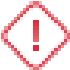 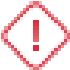 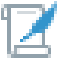 E-handelUpphandlade myndigheter arbetar i olika omfattning med elektronisk handel (E-handel). Syftet är att effektivisera offentlig sektors inköp av produkter och tjänster samt att reducera miljöpåverkan kopplat till pappershantering och transporter. E-handel kan ge motsvarande vinster för anbudsgivaren.Användning av e-handel innebär att affärsdokument utväxlas elektroniskt mellan anbudsgivare och upphandlade myndighet. Villkoren nedan är enligt de gemensamma standarder som finns inom området och som Single Face To Industry (SFTI) rekommenderar. Dessa är väletablerade på marknaden, baserade på öppna och internationella standarder och lämpade för olika inköpssituationer.Myndigheten för digital förvaltning (DIGG) ger information om e-handel i offentlig sektor. SFTI är ett samverkansprojekt för att främja utvecklingen av en effektiv affärsprocess för e-handel mellan offentlig sektor (kommuner, regioner och statliga myndigheter) och leverantörer av varor och tjänster. SFTI informerar om e-handel och rekommenderar standardiserade meddelanden för e-handel, inklusive elektronisk faktura (e-faktura), de standarder som anges nedan är enligt SFTI:s rekommendationer. Frågor om e-handel som direkt rör den här upphandlingen ska alltid ställas till inköpscentralen. Med SFTI menas SFTI eller offentligt styrd organisation som kan komma att ersätta SFTI:s roll i fråga om att rekommendera standardiserade meddelanden för e-handel.Peppol är ett internationellt nätverk för elektroniska inköp som gör e-handel och e-upphandling enklare. Nätverket benämns ibland som Peppols infrastruktur och det består av flera delar, bland annat en teknisk infrastruktur, gemensamma meddelandestandarder och en organisation som utvecklar nätverket.En leverantörsportal är i detta sammanhang en webbplats som upphandlande myndighet tillhandahåller.6.3.1 E-handel vid köp av produkter	Ansvar för format, kommunikationssätt och kostnaderDe format och kommunikationssätt som parterna använder för standardiserade meddelanden för ehandel ska vara rekommenderade av SFTI, såvida inte annan standard överenskommits mellan parterna. I de fall ett format eller kommunikationssätt som anges nedan upphör att rekommenderas har upphandlande myndighet rätt att anvisa ett annat likvärdigt alternativ som SFTI rekommenderar.En leverantör som skickar av SFTI rekommenderade Peppolmeddelanden ska skicka dem via Peppolnätverket. En leverantör som tar emot av SFTI rekommenderade Peppolmeddelanden ska vara registrerad i Peppols registerfunktion Service Metadata Publisher (SMP) för att kunna ta emot den aktuella meddelandetypen. Meddelanden som skickas via Peppolnätverket måste följa formatets regler och versionsuppdateringar.Leverantören står för sina kostnader som det innebär att utveckla, använda och underhålla lämpligt systemstöd för de affärsprocesser, standardiserade meddelanden och kommunikationssätt som framgår i nedanstående avsnitt. Upphandlande myndigheten står för sina kostnader.Om kommunikation med e-post är aktuellt ska en icke personbunden e-postadress användas.E-prislistan ska kunna innehålla samtliga de uppgifter som ingår i Avtalsprislistan, se avsnitt 2.13 i förfrågningsunderlaget. Se även bilaga 8, e-handel leverantörens uppgifter och bilaga 9, e-handel beställarens uppgifter till förfrågningsunderlaget.Den upphandlande myndighetens begäran om uppsättning av e-handelDen upphandlande myndighet ska sända en skriftlig begäran om uppsättning av e-handelslösning som ska innehållaprecisering av vilken elektronisk kommunikation som ska tillämpas under kontraktstiden utifrån de alternativ som leverantören tillhandahåller,precisering av vilket sortiment som ingår i Avtalsprislistan som ska tillhandahållas i e-katalogen ochom punch-outlösning ska ingå.TidsfristerLeverantören kunna tillhandahålla e-handelslösning till den upphandlande myndigheten enligt dessa villkor, inomfyra månader, om punch-outlösning ska ingåtre månader om punch-outlösning inte ska ingåräknat från det att leverantören har tagit emot upphandlande myndighets skriftliga begäran om uppsättning av e-handelslösning.KatalogLeverantören ska inom tre månader från den upphandlande myndighetens begäran skapa och sända elektronisk katalog (sortiments- och prislista) enligt minst ett av följande format:Peppolkatalog (Peppol BIS Catalogue without response)SFTI:s katalog som cellstrukturerad mallSFTI/ESAP 6Cellstrukturerad mall som tillhandahålls av den upphandlade myndighetenLeverantören ska, om upphandlande myndighet så önskar, använda den leverantörsportal som den upphandlande myndigheten tillhandahåller istället för alternativet cellstrukturerad mall som tillhandahålls av den upphandlande myndigheten.Den elektroniska katalogen ska vara avgränsad och bara innehålla information enligt Avtalsprislistan och den upphandlande myndighetens preciseringar av vilket sortiment som ska visas. Beställningsdagens pris ska faktureras. Det ska tydligt framgå att katalogen är kopplad till ramavtalet.Order och ordersvarAnbudsgivaren ska inom tre månader från den upphandlande myndighetens begäran ta emot elektronisk order samt skapa och sända ordersvar enligt minst ett av följande format:Peppol BIS Ordering (order och ordersvar)SFTI/ESAP 6 (order och avropserkännande och/eller avropsbekräftelse)E-postAnbudsgivaren ska, om upphandlande myndighet så önskar, använda den leverantörsportal som upphandlande myndighet tillhandahåller istället för alternativet e-post.OrderbekräftelseAnbudsgivaren ska inom tre månader från den upphandlande myndighetens begäran skapa och sända elektronisk orderöverenskommelse enligt Peppol BIS Order Agreement för de beställningar som skett i fysisk butik.ViteOm leverantören inte kan erbjuda e-handel med full funktionalitet enligt villkoren ovan i rätt tid, har den upphandlande myndigheten rätt att ta ut vite enligt följande. Vite vecka ett och två som brist föreligger: 10 000 kronor, exklusive mervärdesskatt, per påbörjad kalendervecka. Vite vecka tre och fyra som brist föreligger: 15 000 kr, exklusive mervärdesskatt, per påbörjad kalendervecka. Vite vecka fem och framåt som brist föreligger: 20 000 kr, exklusive mervärdesskatt, per påbörjad kalendervecka. Vite för brister i e-handel enligt kontraktsvillkoren kan som mest uppgå till 120 000 kronor, exklusive mervärdesskatt.Den upphandlande myndigheten har inte rätt till vite om bristerna i e-handelslösningen är hänförliga till den upphandlande myndigheten. Rätt att häva kontrakt Om brister fortfarande föreligger efter sju veckor, från det att den upphandlande myndigheten påpekade bristen för leverantören, anses leverantörens kontraktsbrott vara av väsentlig betydelse. Den upphandlande myndigheten har därmed grund för att häva kontraktet (se "Hävning av kontrakt och skadestånd").6.3.2 Elektronisk kommunikation	Leverantören ska kunna kommunicera affärsprocesserna elektroniskt med den upphandlade myndigheten på minst av följande alternativ:Via PEPPOL-nätverketVia partsuppsättning mot upphandlade myndighets operatörLeverantören ska, om upphandlande myndighet så önskar (istället för ovanstående alternativ), använda den leverantörsportal som upphandlande myndighet tillhandahåller.6.4 Priser	Priser Produkternas priser framgår av leverantörens avropssvar.Produkternas priser och eventuella rabatter får inte avvika från vad som framgår av ramavtalets bilaga "Avtalsprislista". Den upphandlande myndigheten har under avtalstiden rätt att kontrollera att priserna i övrigt sortiment är leverantörens ordinarie priser.Kontraktets priser är fasta under hela kontraktstiden. Prisändring - om kontrakt löper mer än 12 månader Produkter i det fasta sortimentetPriser på produkter i det fasta sortimentet får på en parts begäran justeras under den tolfte kontraktsmånaden (räknat från när kontraktet började gälla, och med början tolv månader efter ikraftträdandet och 30 kalenderdagar framåt). Priserna får ändras med den genomsnittliga förändringen av Konsumentprisindex, Kläder och skor. Basmånad är den månad när kontraktet började gälla.Begäran om en prisändring ska vara motparten tillhanda senast fem veckor innan de nya priserna ska börja gälla. En prisändring får tillämpas tidigast vid närmast därefter följande kalendermånadsskifte. Leverantören ska lämna uppgifter om uppdaterade priser i ett digitalt format och på det sätt som inköpscentralen begär.Om ett avtalat index upphör under avtalstiden har inköpscentralen rätt att ersätta detta med ett annat likvärdigt index.Priser på produkter i övrigt sortimentPriser på produkter i övrigt sortiment får på parts begäran justeras under den tolfte kontraktsmånaden (räknat från när kontraktet började gälla, och med början tolv månader efter ikraftträdandet och 30 kalenderdagar framåt). Priserna får ändras så att de motsvarar priserna på produkterna i övrigt sortiment i ramavtalet som gäller vid tiden för begäran om prisjustering. Rabattsatsen på produkter i övrigt sortiment påverkas inte av prisjustering. 6.5 Fakturering och förfallotid	Fakturering ska ske elektroniskt enligt Peppol BIS Billing 3 eller av SFTI senast rekommenderade meddelandeversion.Leverantören ska från och med kontraktstecknandet kunna kommunicera elektroniskt med den upphandlande myndigheten på det sätt som angetts i anbudet i ramavtalsupphandlingen:Den upphandlande myndigheten har rätt att bestämma vilken av metoderna för kommunikation som ska tillämpas under kontraktsperioden om leverantören kan erbjuda fler än ett av formaten för elektronisk kommunikation enligt andra stycket.Utöver de lagstadgade kraven på fakturainnehåll, respektive kraven i anvisat elektroniskt format, ska fakturor innehålla uppgifter som stöder den upphandlande myndighetens automatiserade avstämning. Fakturan ska utöver de lagstadgade kraven innehålla följande:nödvändiga referenser ska anges;kontraktsnummer/kontraktsreferens;namnet eller projektnumret på ramavtalet som tillämpasobjekts-ID/referens till fakturerat objekt (vid periodisk faktura);avrops-/beställnings-/inköpsordernummer;kostnadsställe eller beställarens referens;debetfakturans fakturanummer ska framgår i kreditfaktura;den upphandlande myndighetens faktureringsadress;bolag/förvaltnings GLN;fakturerat belopp i SEK specificerat i eventuella delposter, inklusive brutto- och nettobelopp samt mervärdesskatt;vad produkten avser, leveransdatum; samtbetalningsvillkor och förfallodatum samt övriga i kontraktet angivna uppgifter.En faktura förfaller inte till betalning förrän den uppfyller kraven i a - g  ovan.Leverantören ska skicka fakturan till den upphandlande myndigheten senast en månad efter leveransdatum.Faktura från leverantören ska omfatta även de delar av uppdraget som utförts av eventuella underleverantörer.Fakturor får inte överlåtas eller pantsättas utan att den upphandlande myndighetens har godkänt det skriftligt.Leverantören ska bara om den upphandlande myndigheten särskilt begär det redovisa den administrativa avgiften som leverantören enligt ramavtalet betalar till SKI på den upphandlande myndighetens faktura.Leverantören ska kreditera upplupna viten vid nästkommande fakturatillfälle.6.6 Om leverantören bryter mot kontraktet	6.6.1 Vite vid försening	Om leverantören är försenad med en produkt ska leverantören betala vite till den upphandlande myndigheten för varje påbörjad kalenderdag som förseningen varar, motsvarande 2 procent av priset för produkten.Vitet ska betalas under som längst 20 dagar.6.6.2 Vite och avhjälpande vid fel	Leverantören ska avhjälpa felet om en produkt är felaktig enligt "Varuleveranser".Leverantören ska betala vite motsvarande 2 procent av produkten till den upphandlande myndigheten för varje hel kalenderdag som felet fortfarande föreligger. Vitet ska utgå från dagen efter att en ny produkt, till följd av reklamation, skulle ha levererats till den upphandlande myndigheten och fram till dagen då en kontraktsenlig produkt har levererats.Vitet ska betalas under som längst 20 dagar.6.6.3 Hävning av kontrakt och skadestånd	Den upphandlande myndigheten får helt eller delvis häva ett kontrakt omleverantörens kontraktsbrott är av väsentlig betydelse. Ett kontraktsbrott ska exempelvis alltid anses vara av väsentlig betydelse närvite ska betalas för mer än 20 dagar enligt "Vite vid försening" eller "Vite och avhjälpande vid fel";leverantören brister i uppfyllande av e-handelsvillkoren och bristen har förelegat i minst sju kalenderveckor enligt "E-handel vid köp av produkter"; ellerhögre priser än vad som gäller enligt kontraktet har tillämpats och leverantören inte har vidtagit rättelse inom tre veckor från det att den upphandlande myndigheten påpekat de felaktiga priserna för leverantören och begärt rättelse;leverantören inte inom 30 dagar efter den upphandlande myndighetens begäran har avhjälpt en sådan omständighet som hade kunnat vara en grund för att utesluta leverantören vid kontraktstillfället;leverantören enligt "Force Majeure" har varit befriad från skyldigheten att betala vite i 60 dagar.Den upphandlande myndigheten får dessutom med omedelbar verkan helt eller delvis häva kontraktet omdet kommer fram att leverantören vid fullgörandet av kontraktet har överträtt grundläggande mänskliga fri- och rättigheter;leverantören borde ha uteslutits på grund av överträdelser enligt 13 kap. 1 § LOU eller obetalda skatter och socialförsäkringsavgifter enligt 13 kap. 2 § första stycket LOU när kontraktet ingicks;leverantören har brutit mot kontraktet vid upprepade tillfällen;kontraktsbrottet inte kan avhjälpas;ramavtalet som ligger till grund för kontraktet hävs;det kommer fram att leverantören lämnade oriktiga uppgifter i anbudet som var av betydelse när kontraktet tilldelades;leverantören bytt eller anlitat en underleverantör under ett enskilt kontrakt utan den upphandlande myndighetens godkännande och åtgärden har orsakat myndigheten en väsentlig skada; ellerleverantören har överlåtit kontraktet utan den upphandlande myndighetens godkännande och detta har orsakat myndigheten en väsentlig skada.En upphandlande myndighet som har hävt ett kontrakt som grundar sig på ramavtalet har rätt att undanta den aktuella leverantören vid kommande avrop från ramavtalet.Om den upphandlande myndigheten häver ett kontrakt, så har den också rätt till ersättning för eventuell skada enligt "Ansvar för skada".6.6.4 Rätt att åberopa leverantörens kontraktsbrott	Om inga andra specifika tidsfrister anges, förlorar den upphandlande myndigheten rätten att åberopa leverantörens kontraktsbrott om den inte lämnar ett meddelande till leverantören om kontraktsbrottet inom 60 dagar efter det att myndigheten märkte kontraktsbrottet.Rätten att åberopa leverantörens kontraktsbrott går dock inte förlorad om leverantören inom den ovan angivna tiden har haft kännedom om sitt kontraktsbrott även utan reklamationen.6.7 Grunder för förtida uppsägning	Den upphandlande myndigheten får med omedelbar verkan säga upp kontraktet till förtida upphörande omdet framgår av en domstols lagakraftvunna dom eller beslut att ramavtalet eller kontraktet har slutits i strid med upphandlingslagstiftningens bestämmelser om tillåtna ändringar av ramavtal eller kontrakt;; ellerEU-domstolen i ett avgörande konstaterar att ingående av ramavtalet respektive kontraktet innebar ett allvarligt åsidosättande av EU-rätten.Vid uppsägning enligt denna punkt bortfaller parternas framtida skyldigheter.6.8 Ansvar och ansvarsbegränsningar	6.8.1 Ansvar för skada	Leverantören ansvarar för samtliga skador som leverantören, eller annan för vilken leverantören ansvarar, orsakar genom vårdslöshet. Om den upphandlande myndigheten gentemot tredje man görs ansvarig för sådan skada, ska leverantören hålla den upphandlande myndigheten skadeslös.Om leverantören enligt lag eller rättspraxis har ett längre gående ansvar för en skada, ansvarar leverantören oavsett föregående stycke för den uppkomna skadan.Parternas ansvar för person- eller sakskada begränsas till maximalt 10 MSEK per skadetillfälle och 20 MSEK per år.För ideella skador och rena förmögenhetsskador till registrerad som orsakas till följd av, eller i samband med, en överträdelse av personuppgiftsbiträdesavtal, dataskyddsförordningen, dataskyddslagen samt övriga vid var tid gällande bestämmelser om behandling av personuppgifter, bär den part som orsakar skadan ansvaret för skada som följer av ingånget personuppgiftsbiträdesavtal och därefter det ansvar för skada som följer av tillämplig dataskyddslagstiftning.Leverantörens ansvar för annan ren förmögenhetsskada än enligt ovan begränsas till 2 MSEK per skada och år.6.8.2 Försäkring	Leverantören ska under hela kontraktstiden ha försäkringar som täcker leverantörens ansvar enligt "Ansvar för skada". Leverantören ska på den upphandlande myndighetens begäran kunna visa giltigt försäkringsbevis som styrker att leverantören har erforderlig försäkring. 6.8.3 Ansvar vid grov vårdslöshet och uppsåt	Ansvarsbegränsningarna i "Ansvar för skada" gäller inte om leverantören har orsakat skadan genom grov vårdslöshet eller uppsåt. 6.9 Den upphandlande myndighetens åtaganden	6.9.1 Information och tillgång till lokaler m.m.	Den upphandlande myndigheten ska ge leverantören information och tillgång till myndighetens lokaler, utrustning m.m. som är nödvändig för att leverantören ska kunna fullgöra sina åtaganden.6.9.2 Tillgång till design och grafisk profil	Den upphandlande myndigheten ska i förekommande fall ge leverantören full tillgång till design och grafisk profil så att leverantören kan fullgöra leveranser av tryck- och brodyrtjänster. 6.9.3 Betalning	Den upphandlande myndigheten ska betala leverantören enligt ramavtalets betalningsvillkor. En faktura ska betalas senast 30 dagar efter det att leverantören har skickat den till den upphandlande myndigheten förutsatt att leveransen har fullgjorts.6.10 Överlåtelse av kontrakt	Den upphandlande myndigheten får överlåta ett kontrakt till en annan juridisk person om den ska fullgöra de uppgifter som ligger på den upphandlande myndigheten vid kontraktets ingående.Leverantören får inte överlåta sina rättigheter eller skyldigheter enligt kontraktet utan den upphandlande myndighetens medgivande.Sker en överlåtelse utan den upphandlande myndighetens medgivande har denne rätt att få betalt för den skada som överlåtelsen medfört.6.11 Ändringar och tillägg till kontraktet	Alla ändringar eller tillägg till kontraktet, inklusive eventuella bilagor, är giltiga och bindande mellan parterna endast om sådana ändringar och tillägg har gjorts skriftligen och undertecknats av parternas behöriga företrädare.Ändringar och tillägg till kontraktet som inte är tillåtna enligt upphandlingslagstiftningen är ogiltiga, men de påverkar inte kontraktets giltighet i övrigt.6.12 Force Majeure	Part är inte ansvarig för försening av, eller underlåtenhet att uppfylla, sina åtaganden enligt kontraktet i den mån fullgörandet hindras av en omständighet utom parts kontroll. Med sådan omständighet avses till exempel kontraktsenlig konflikt på arbetsmarknaden, eldsvåda, krig, valutarestriktioner, uppror, upplopp, terroristdåd, explosion, lagstadgade hinder under förutsättning att sådan händelse eller omständighet direkt medför att den drabbade parten hindras att fullgöra alla eller en väsentlig del av sina skyldigheter enligt detta kontrakt. En kontraktsenlig konflikt på arbetsmarknaden ska inte anses befrielsegrundande om leverantören själv är föremål för eller vidtar sådan konflikt. Befrielsegrund enligt denna punkt omfattar inte omständigheter som orsakas av parts vårdslöshet eller bristande uppfyllelse av parts åtaganden enligt kontraktet.För att part ska ha rätt att göra gällande en befrielsegrund enligt ovan ska denne skriftligen och utan dröjsmål underrätta den andra parten om att sådan omständighet har inträffat. Skriftligt meddelande ska också lämnas utan dröjsmål vid befrielsegrundens upphörande.Part är skyldig att vidta skäliga ansträngningar för att mildra omfattningen och effekten av åberopad befrielsegrund och återuppta fullgörandet av de förpliktelser som hindrats så snart det praktiskt kan ske.6.13 Meddelanden	Meddelanden ska översändas skriftligen till leverantörens kontaktperson(er) enligt anbudet i ramavtalsupphandlingen, respektive till den upphandlande myndighetens kontaktperson enligt vad som framgår av avropet.Ett meddelande som har skickats med e-post ska anses ha kommit fram till mottagaren senast en arbetsdag efter att meddelandet har avsänts. Om meddelande istället avsänts med rekommenderat brev ska det anses ha kommit mottagaren till handa efter två arbetsdagar.6.14 Lagval och tvister	Svensk materiell rätt gäller för kontraktet.Tvister med anledning av kontrakt ska avgöras av svensk allmän domstol inom den domkrets där den upphandlande myndigheten har sitt säte.